Association of Black Nursing Faculty, Inc. 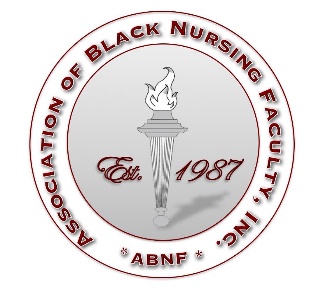 Nursing Scholarship for Undergraduate Student
The purpose of the ABNF Nursing Scholarship for Undergraduate Student is to provide scholarship aid to professional nursing students.
EligibilityThe applicant must:1. be currently enrolled in an undergraduate (BSN) Nursing program 2. be at Junior or Senior level in the nursing major3. have minimum GPA of 3.04. have no current incomplete or failing grades5. be a member of ABNF when application is received6. be committed to service in the African American CommunityGuidelines for submissionAll applications must conform to the specifications outlined below:1.  Submit a letter of support from a member of the Nursing program. i.e. Faculty, Nursing Advisor, Chair or Dean. The letter of support must also include overall GPA and expected date of graduation.   Additional information should include applicant’s academic performance, participation and/or leadership in school activities.2.  Explain in 500 words (one page) or less why you are a good candidate for the scholarship funds      that you requested.  Key points to include:  How you meet the criteria for the scholarship; your      financial need; how the scholarship will impact your progress in the program; and what you hope to      accomplish in nursing while serving the African American community.  May also include your         participation or leadership in school or community activities. This essay will weigh heavily in the        committee’s decision.3.  Submit all applications electronically. When submitting by e-mail, please include the following in the subject line of the e-mail: ABNF Nursing Scholarship for Undergraduate Student Application.Application Deadline: Date May 1st Please forward your documents to Dr. Karethy Edwards at edwardsk@fau.eduAssociation of Black Nursing Faculty, Inc. Nursing Scholarship for Undergraduate Student Biographical InformationPlace a check mark before the following statements to indicate your financial needs._____ I am receiving some support (grants, scholarships, reimbursement from employer), but I have               additional costs that are not covered._____ Besides a loan that I need to repay, I am receiving no support._____ Other, please explainExplain in 500 words (one page) or less why you are a good candidate for the scholarship funds that you requested.  Key points to include:  How you meet the criteria for the scholarship; your financial need; how the scholarship will impact your progress in the program; and what you hope to accomplish in nursing and serving the African American Community.  Additionally, may include your participation and/or leadership in school or community activities.This essay will weigh heavily in the committee’s decision.Statement of AgreementI verify that the information provided is true and that I will be registered for at least 3 credit hours in the semester in which the funds will be awarded.  I agree to comply with the specific goals and spending stipulations for the scholarship funds received.Rev. 12/2019Nursing ScholarshipAward AmountCriteriaUseApplicationDue DateABNF Nursing Scholarship for Undergraduate Student$500.001.  Undergraduate Nursing Major2.  Member of ABNF at time of award3.  Junior or senior. Minimum GPA 3.04.  Preference to student with commitment to service in the African American CommunityTuition, Books, Technology support for undergraduate nursing studentMay 1stStudent Name:Address:  (City, State, Zip Code)Address:  (City, State, Zip Code)Phone:Email:University/College Attending: Address: (City, State, Zip Code)Address: (City, State, Zip Code)Name of Chair/Dean of Program:Courses (credit hours) completed:Courses (credit hours) completed:Courses (credit hours) completed:Overall GPA:Expected Date of Graduation:Name Signed:Name Printed:Date Signed: